   РЕШЕНИЕ            	                                        КАРАР№ 204                                             с.Поспелово                             «27» апреля  2020 г.Об отмене решения Совета Поспеловского сельского поселения Елабужского муниципального района Республики Татарстан  от  29.09.2011 года № 46 «Об утверждении порядка сбора ртутьсодержащих ламп на территории Поспеловского сельского поселения»В целях приведения в соответствие с действующим законодательством Совет Поспеловского сельского поселения Елабужского муниципального района Республики Татарстан  РЕШИЛ:	1. Решение Совета Поспеловского сельского поселения Елабужского муниципального района Республики Татарстан  от 29.09.2011 года № 46 «Об утверждении порядка сбора ртутьсодержащих ламп на территории Поспеловского сельского поселения» отменить.	2.Контроль за исполнением настоящего решения оставляю за собой.Председатель    						                  А.Р. ПортновСОВЕТ ПОСПЕЛОВСКОГО СЕЛЬСКОГО ПОСЕЛЕНИЯ ЕЛАБУЖСКОГО МУНИЦИПАЛЬНОГОРАЙОНАРЕСПУБЛИКИ ТАТАРСТАН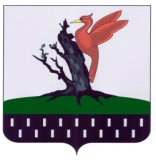 ТАТАРСТАН  РЕСПУБЛИКАСЫАЛАБУГАМУНИЦИПАЛЬ  РАЙОНЫ   ПОСПЕЛОВО АВЫЛЖИРЛЕГЕ СОВЕТ